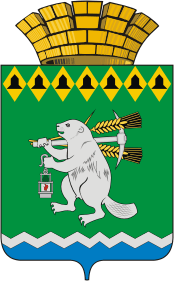 Администрация Артемовского городского округа постановлениеот  _______________                                                                       №___________  О признании утратившими силу отдельных постановлений Администрации Артемовского городского округа Принимая во внимание приказ МВД России от 31.12.2017 № 984 «Об утверждении Административного регламента Министерства внутренних дел Российской Федерации по предоставлению государственной услуги по регистрационному учету граждан Российской Федерации по месту пребывания и по месту жительства в пределах Российской Федерации», письмо Министерства экономики и территориального развития Свердловской области от 20.08.2021 № 09-01-81/4713 «Об исключении муниципальной услуги», руководствуясь статьями 30, 31 Устава Артемовского городского округа,ПОСТАНОВЛЯЮ:1. Признать утратившими силу: 1) постановление Администрации Артемовского городского округа от 09.11.2015 № 1463-ПА «Об утверждении Административного регламента предоставления муниципальной услуги «Выдача выписки из домой книги гражданам, проживающим в домах частного жилищного фонда на территории города Артемовского»;2) пункт 42 постановления Администрации Артемовского городского округа от 01.07.2016 № 753-ПА «О внесении дополнений в административные регламенты предоставления муниципальных услуг на территории Артемовского городского округа в части обеспечения доступности предоставления муниципальных услуг для инвалидов»;3) постановление Администрации Артемовского городского округа от 14.11.2017 №1226-ПА «О внесении изменений в Административный регламент предоставления муниципальной услуги «Выдача выписки из домовой книги гражданам, проживающим в домах частного жилищного фонда на территории города Артемовского»;4) постановление Администрации Артемовского городского округа от 30.07.2018 № 806-ПА «О внесении изменений в Административный регламент предоставления муниципальной услуги «Выдача выписки из домовой книги гражданам, проживающим в домах частного жилищного фонда  на территории города Артемовского»;5) постановление Администрации Артемовского городского округа  от 29.12.2018 № 1449-ПА «О внесении изменений в  Административный регламент предоставления муниципальной услуги «Выдача выписки из домовой книги гражданам, проживающим в домах частного жилищного фонда на территории города Артемовского».2. Постановление опубликовать в газете «Артемовский рабочий», разместить на Официальном портале правовой информации Артемовского городского округа (www.артемовский-право.рф) и официальном сайте Артемовского городского округа в информационно-телекоммуникационной сети «Интернет».3. Контроль за исполнением постановления оставляю за собой.Глава Артемовского городского округа			          	     К.М. Трофимов